FOTOS DE LA PARADA EN DIFERENTS FIRES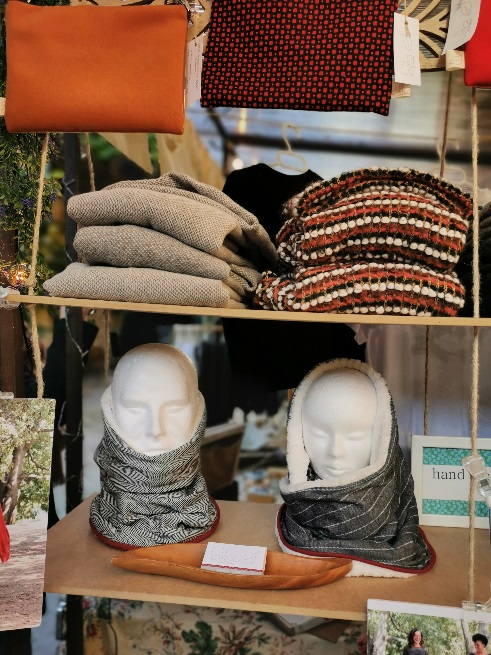 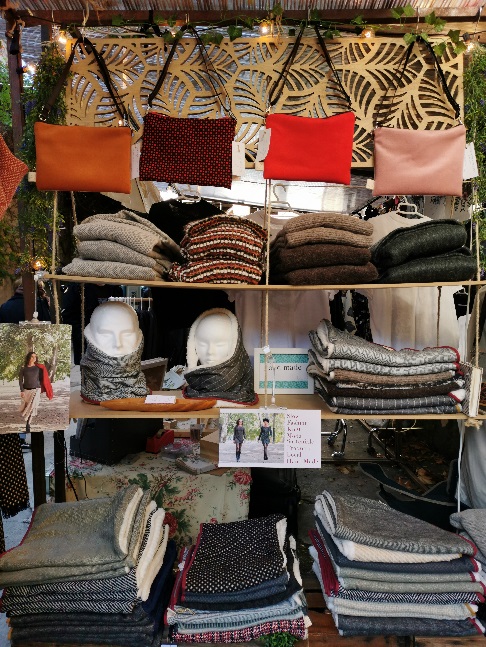 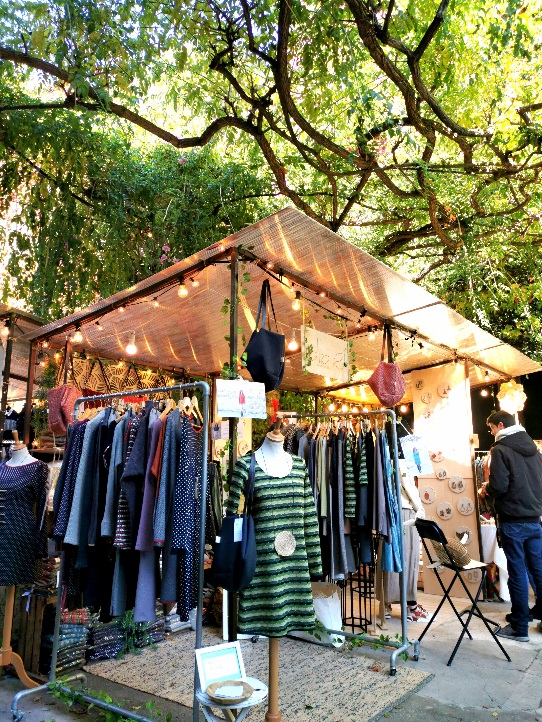 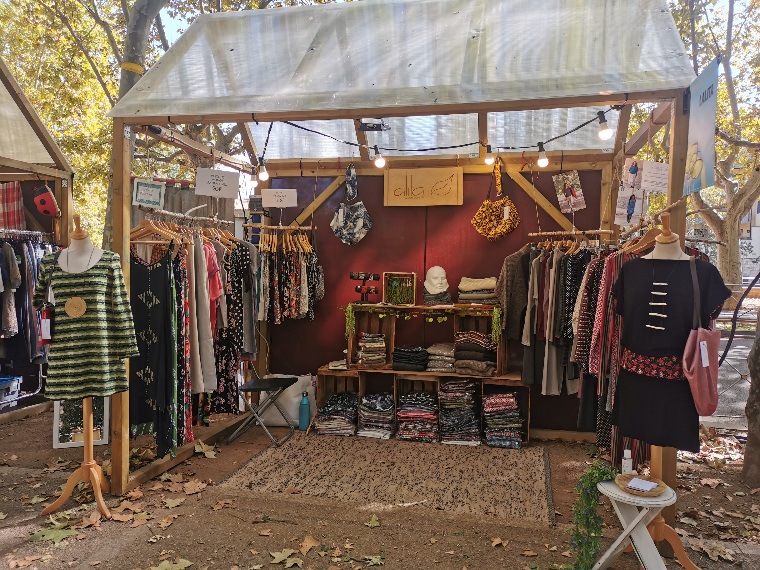 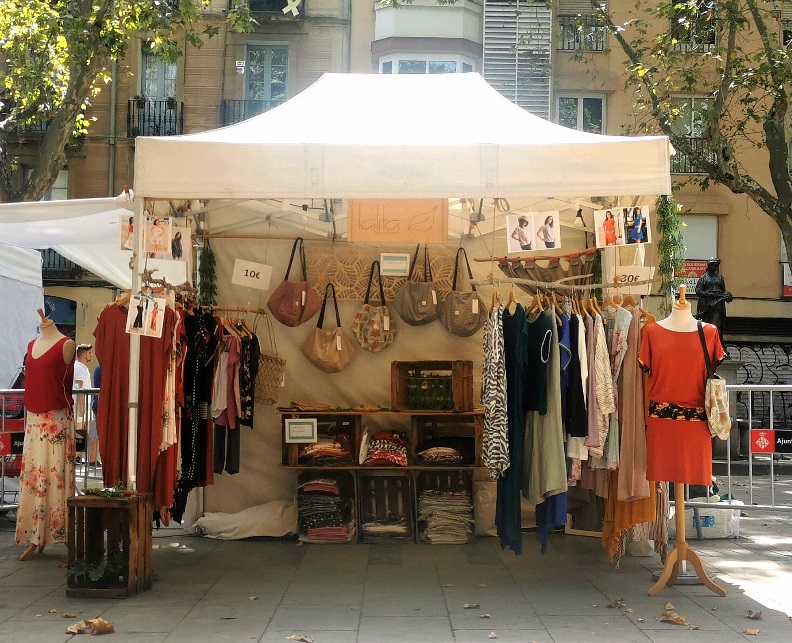 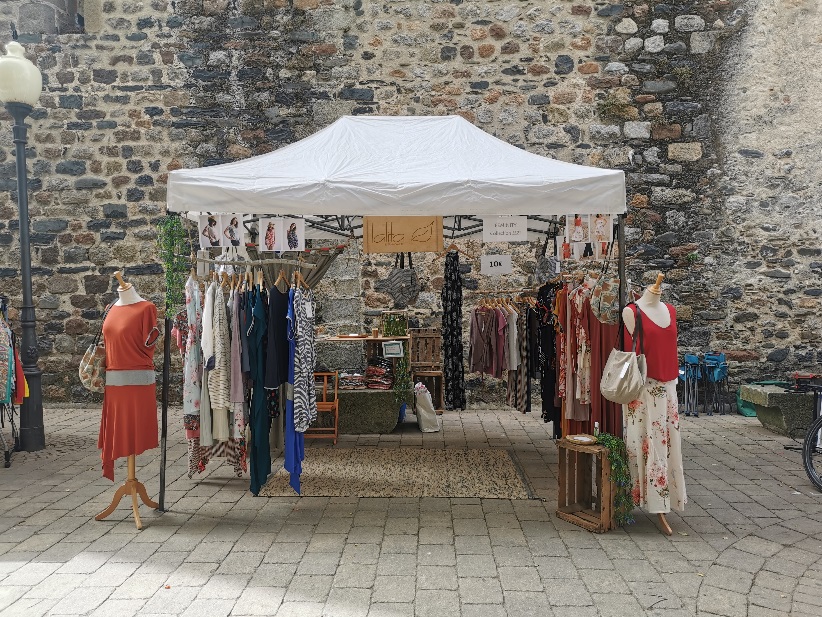 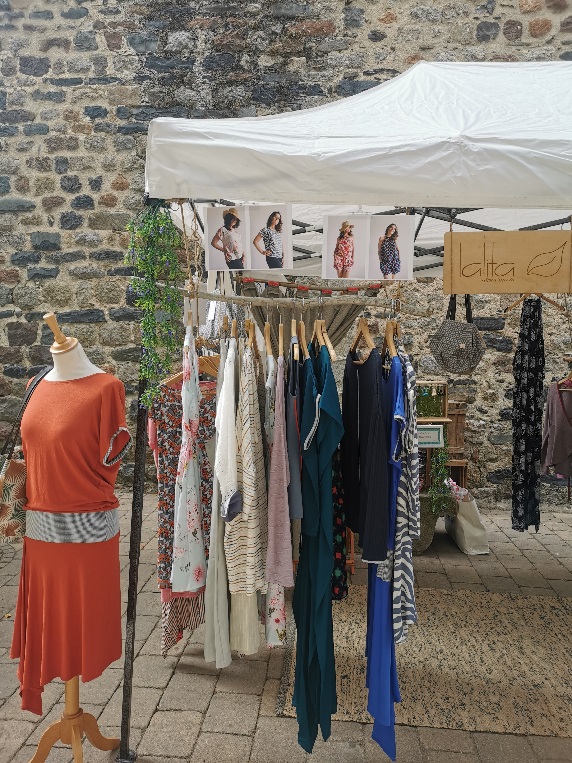 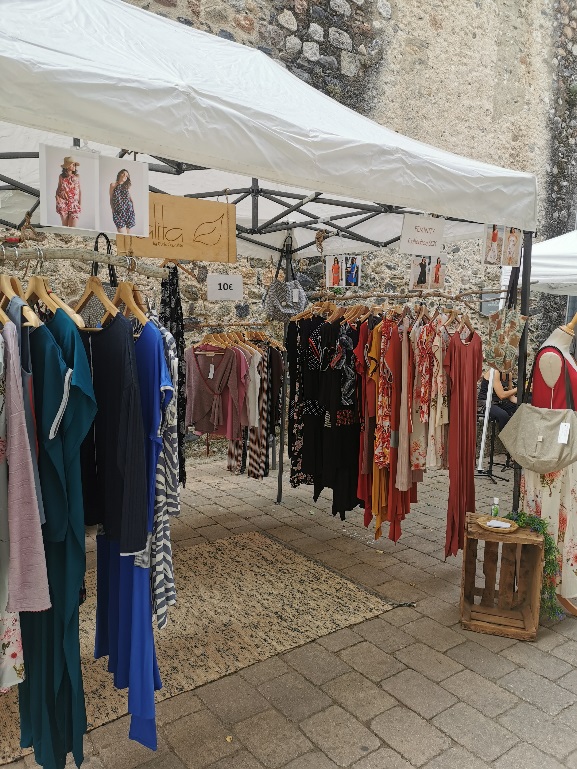 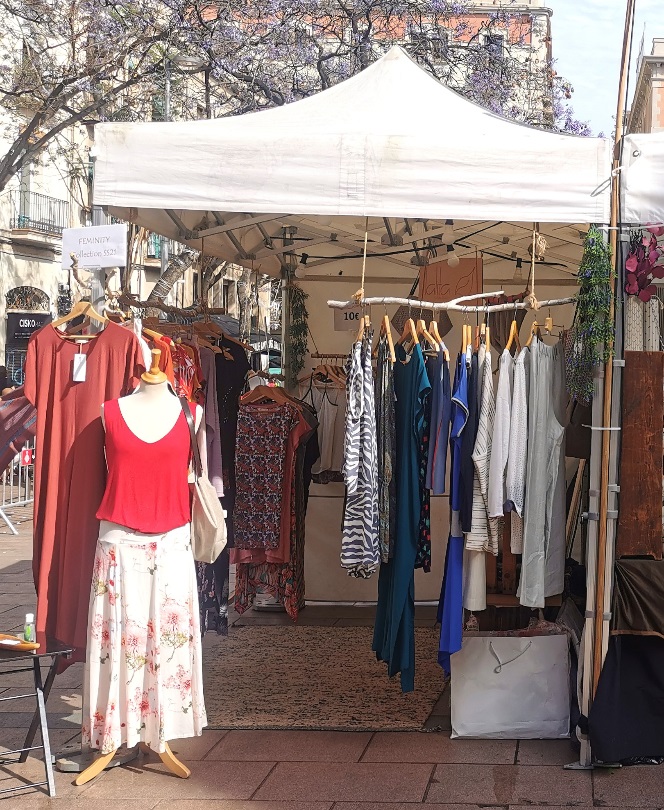 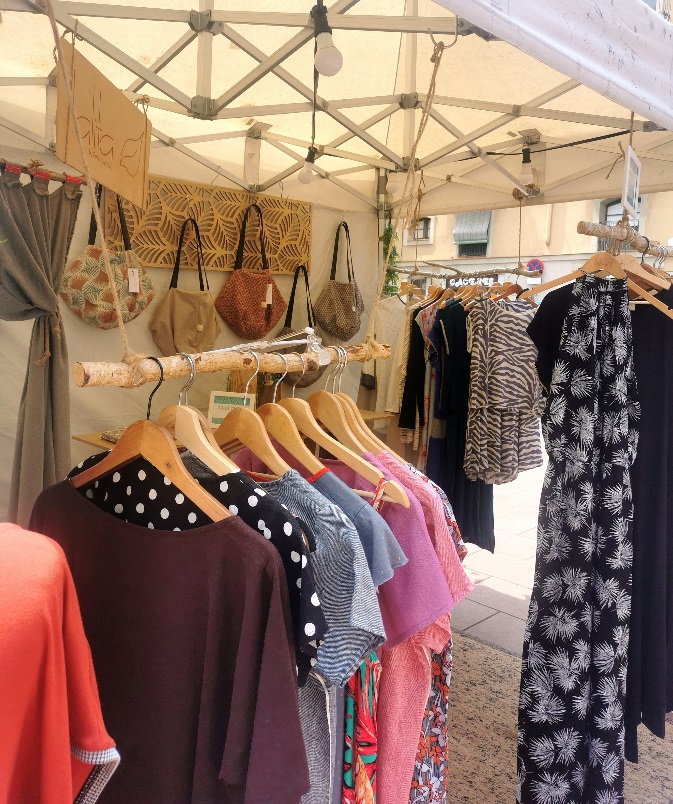 